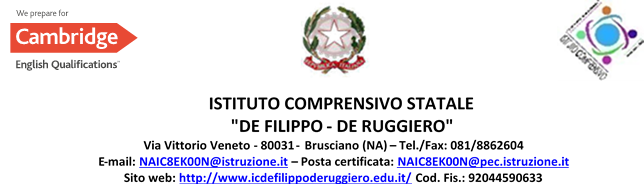  PROFILO         DINAMICO                                 FUNZIONALEDescrizione generale dell’alunno:…………………………………………………………………………………………………………………………………………………………………………………………………………………………………………………………………………………………………………………………………………………………………………………………………………Principali capacità (o interessi) espresse dall’alunno…………………………………………………………………………………………………………………………………………………………………………………………………………………………………………………………………………………………………………………………………………………………………………………………………………Principali difficoltà evidenziate dall’alunno…………………………………………………………………………………………………………………………………………………………………………………………………………………………………………………………………………………………………………………………………………………………………………………………………………Rapporto con l’insegnante di sostegno…………………………………………………………………………………………………………………………………………………………………………………………………………………………………………………………………………………………………………………………………………………………………………………………………………Rapporto con gli insegnanti curriculari, operatori della scuola………………………………………………………………………………………………………………………………………………………………………………………………………………………………………………………………………………………………………………………………………………………………………………………………………… Eventuali annotazioni importanti:________________________________________________________________________________________________________________________________________________________________________________________________________________________________________________________________________________________________________________________________  Eventuali annotazioni importanti:________________________________________________________________________________________________________________________________________________________________________________________________________________________________________________________________________________________________________________________________Eventuali annotazioni importanti:________________________________________________________________________________________________________________________________________________________________________________________________________________________________________________________________________________________________________________________________Eventuali annotazioni importanti:________________________________________________________________________________________________________________________________________________________________________________________________________________________________________________________________________________________________________________________________Eventuali annotazioni importanti:________________________________________________________________________________________________________________________________________________________________________________________________________________________________________________________________________________________________________________________________Eventuali annotazioni importanti:________________________________________________________________________________________________________________________________________________________________________________________________________________________________________________________________________________________________________________________________Eventuali annotazioni importanti:________________________________________________________________________________________________________________________________________________________________________________________________________________________________________________________________________________________________________________________________Eventuali annotazioni importanti:________________________________________________________________________________________________________________________________________________________________________________________________________________________________________________________________________________________________________________________________Eventuali annotazioni importanti:________________________________________________________________________________________________________________________________________________________________________________________________________________________________________________________________________________________________________________________________Eventuali annotazioni importanti:________________________________________________________________________________________________________________________________________________________________________________________________________________________________________________________________________________________________________________________________OPERATORI CHE HANNO CONTRIBUITOALLA DEFINIZIONE DEL PRESENTEPROFILO DINAMICO FUNZIONALEI componenti del Consiglio di classeAltri:  Altri:Collaborazione, diretta o indiretta, della famiglia al presente P.D.F.SI (   )         NO (   )Data ……………………………………….                                                                            Il Capo d’Istituto………………………………….ASSE DELLA COMUNICAZIONEASSE DELLA COMUNICAZIONEASSE DELLA COMUNICAZIONEASSE DELLA COMUNICAZIONEASSE DELLA COMUNICAZIONEASSE DELLA COMUNICAZIONESITUAZIONE ATTUALEFunzionalità SITUAZIONE ATTUALEFunzionalità SITUAZIONE ATTUALEFunzionalità SVILUPPO POTENZIALEMiglioramenti prevedibiliSVILUPPO POTENZIALEMiglioramenti prevedibiliSVILUPPO POTENZIALEMiglioramenti prevedibiliCarenteSufficienteBuonaLieviDiscretiBuoniASSE LINGUISTICOASSE LINGUISTICOASSE LINGUISTICOASSE LINGUISTICOASSE LINGUISTICOASSE LINGUISTICOSITUAZIONE ATTUALEFunzionalità SITUAZIONE ATTUALEFunzionalità SITUAZIONE ATTUALEFunzionalità SVILUPPO POTENZIALEMiglioramenti prevedibiliSVILUPPO POTENZIALEMiglioramenti prevedibiliSVILUPPO POTENZIALEMiglioramenti prevedibiliCarenteSufficienteBuonaLieviDiscretiBuoniASSE PSICOMOTORIOASSE PSICOMOTORIOASSE PSICOMOTORIOASSE PSICOMOTORIOASSE PSICOMOTORIOASSE PSICOMOTORIOSITUAZIONE ATTUALEFunzionalità SITUAZIONE ATTUALEFunzionalità SITUAZIONE ATTUALEFunzionalità SVILUPPO POTENZIALEMiglioramenti prevedibiliSVILUPPO POTENZIALEMiglioramenti prevedibiliSVILUPPO POTENZIALEMiglioramenti prevedibiliCarenteSufficienteBuonaLieviDiscretiBuoniASSE SENSORIALE PERCETTIVOASSE SENSORIALE PERCETTIVOASSE SENSORIALE PERCETTIVOASSE SENSORIALE PERCETTIVOASSE SENSORIALE PERCETTIVOASSE SENSORIALE PERCETTIVOSITUAZIONE ATTUALEFunzionalità SITUAZIONE ATTUALEFunzionalità SITUAZIONE ATTUALEFunzionalità SVILUPPO POTENZIALEMiglioramenti prevedibiliSVILUPPO POTENZIALEMiglioramenti prevedibiliSVILUPPO POTENZIALEMiglioramenti prevedibiliCarenteSufficienteBuonaLieviDiscretiBuoniASSE NEUROPSICOLOGICOASSE NEUROPSICOLOGICOASSE NEUROPSICOLOGICOASSE NEUROPSICOLOGICOASSE NEUROPSICOLOGICOASSE NEUROPSICOLOGICOSITUAZIONE ATTUALEFunzionalità SITUAZIONE ATTUALEFunzionalità SITUAZIONE ATTUALEFunzionalità SVILUPPO POTENZIALEMiglioramenti prevedibiliSVILUPPO POTENZIALEMiglioramenti prevedibiliSVILUPPO POTENZIALEMiglioramenti prevedibiliCarenteSufficienteBuonaLieviDiscretiBuoniASSE DELL’AUTONOMIAASSE DELL’AUTONOMIAASSE DELL’AUTONOMIAASSE DELL’AUTONOMIAASSE DELL’AUTONOMIAASSE DELL’AUTONOMIASITUAZIONE ATTUALEFunzionalità SITUAZIONE ATTUALEFunzionalità SITUAZIONE ATTUALEFunzionalità SVILUPPO POTENZIALEMiglioramenti prevedibiliSVILUPPO POTENZIALEMiglioramenti prevedibiliSVILUPPO POTENZIALEMiglioramenti prevedibiliCarenteSufficienteBuonaLieviDiscretiBuoniASSE AFFETTIVO RELAZIONALEASSE AFFETTIVO RELAZIONALEASSE AFFETTIVO RELAZIONALEASSE AFFETTIVO RELAZIONALEASSE AFFETTIVO RELAZIONALEASSE AFFETTIVO RELAZIONALESITUAZIONE ATTUALEFunzionalità SITUAZIONE ATTUALEFunzionalità SITUAZIONE ATTUALEFunzionalità SVILUPPO POTENZIALEMiglioramenti prevedibiliSVILUPPO POTENZIALEMiglioramenti prevedibiliSVILUPPO POTENZIALEMiglioramenti prevedibiliCarenteSufficienteBuonaLieviDiscretiBuoniASSE COGNITIVOASSE COGNITIVOASSE COGNITIVOASSE COGNITIVOASSE COGNITIVOASSE COGNITIVOSITUAZIONE ATTUALEFunzionalità SITUAZIONE ATTUALEFunzionalità SITUAZIONE ATTUALEFunzionalità SVILUPPO POTENZIALEMiglioramenti prevedibiliSVILUPPO POTENZIALEMiglioramenti prevedibiliSVILUPPO POTENZIALEMiglioramenti prevedibiliCarenteSufficienteBuonaLieviDiscretiBuoniASSE DELL’APPRENDIMENTOASSE DELL’APPRENDIMENTOASSE DELL’APPRENDIMENTOASSE DELL’APPRENDIMENTOASSE DELL’APPRENDIMENTOASSE DELL’APPRENDIMENTOSITUAZIONE ATTUALEFunzionalità SITUAZIONE ATTUALEFunzionalità SITUAZIONE ATTUALEFunzionalità SVILUPPO POTENZIALEMiglioramenti prevedibiliSVILUPPO POTENZIALEMiglioramenti prevedibiliSVILUPPO POTENZIALEMiglioramenti prevedibiliCarenteSufficienteBuonaLieviDiscretiBuoni10) ASSE ATTITUDINALE e/o dell’ORIENTAMENTO10) ASSE ATTITUDINALE e/o dell’ORIENTAMENTO10) ASSE ATTITUDINALE e/o dell’ORIENTAMENTO10) ASSE ATTITUDINALE e/o dell’ORIENTAMENTO10) ASSE ATTITUDINALE e/o dell’ORIENTAMENTO10) ASSE ATTITUDINALE e/o dell’ORIENTAMENTOSITUAZIONE ATTUALEFunzionalità SITUAZIONE ATTUALEFunzionalità SITUAZIONE ATTUALEFunzionalità SVILUPPO POTENZIALEMiglioramenti prevedibiliSVILUPPO POTENZIALEMiglioramenti prevedibiliSVILUPPO POTENZIALEMiglioramenti prevedibiliCarenteSufficienteBuonaLieviDiscretiBuoniQualifica Cognome e nome Firma Insegnante di sostegnoInsegnante di classeInsegnante di classeInsegnante di classeInsegnante di classeInsegnante di classeInsegnante di classeInsegnante di classeQualifica Cognome e nomeFirma Neuropsichiatra Psicologo Pedagogista Assistente SocialePadre dell’alunno/aMadre dell’alunno/a